Муниципальное  бюджетное  общеобразовательное учреждение «Мамыковская средняя общеобразовательная школаНурлатского муниципального района РТ»               Сценарий на 23 февраля для 9-11 классов           «А ну-ка, мальчики!»       подготовилаучитель русского языка и литературыПавлова Людмила Витальевна2012  г.Оформление зала: 
праздничные плакаты, выставка книг «Твои защитники», портреты выдающихся полководцев России: А. Невского, А.В. Суворова, М.И. Кутузова и др. 

Жюри определяет победителя, суммируя количество баллов, полученных участниками в ходе конкурса. 

1-й ведущий. 
Испокон веков  русский солдат стоял на страже мира и покоя своего народа, охраняя границы родной земли. Кому не известны сегодня великие события русской военной истории — Ледовое побоище, Куликовская битва, Полтава, Бородино!.. 
2-й ведущий. 
Россия гордится своими великими полководцами: Александром Суворовым, Михаилом Кутузовым, Георгием Жуковым,  принесшим славу русскому оружию. 
1-й ведущий. 
В этот день мы славим своих воинов-защитников. Мужеством и доблестью, не щадя жизни, они отстаивают независимость Родины во все времена. Итак, на сцену  приглашаем  наших  участников. 
2-й ведущий. 
А вот и наши ребята. (Приветствие  команд) Пойдут и они в армию, станут солдатами. Непросто обучить новобранца военной премудрости. 

1 -й тур «Тяжело в ученье — легко в бою». 
1-й ведущий. 
А солдат всегда должен быть готов встать в строй по тревоге. Сейчас наши молодцы продемонстрируют способность за считанные секунды облачиться в форму. Каждый по команде должен надеть гимнастерку, ботинки и противогаз. (Время фиксируется секундомером. Результаты вносятся в специальные таблицы. После объявления результата зал приветствует победителя первого состязания.) 
2-й ведущий. 
Ай-да, бойцы-молодцы! Любо-дорого посмотреть! 

1-й ведущий. 
Гренадерами назывались в русской армии XIX века рослые, физически сильные солдаты, специально обученные бросать гранаты. Фитиль гранаты надо было поджечь, как следует, чтобы он не погас при броске; но и медлить не следовало, иначе граната могла взорваться прямо в руках. 
2-й ведущий. 
А вот и наши «гренадеры». Сейчас они продемонстрируют свою меткость. 
В центре обозначенного на полу круга стоит ведро, куда надо попасть  шариком. Сколько шариков окажется в ведре, столько баллов получает участник. Каждый участник бросает 5 шариков. 

1-й ведущий. 
Воинская дисциплина обязывает каждого солдата стойко переносить трудности военной службы. Для этого нужна необыкновенная сила духа.   Конкурс "Собери грибы". 
В круге рассыпаны шашки. Участникам завязывают глаза. Сколько участник за определенное время соберет "грибов", столько получит баллов. 
Конкурс. "Кто быстрее и красивее пришьет пуговицу". 

2-й тур «Слава наша вечна будет» 
1-й ведущий. 
Да, сильны наши богатыри! Но сильны еще и умом, смекалкой, эрудицией. Не верите? Проверим! 
2-й ведущий. 
Посмотрим, как знают наши доблестные воины историю русской армии, русского оружия. 

Викторина. 
1. Как назывались первые русские воины? 
(Дружинники). 
2. Назовите имена русских полководцев и военачальников, с которыми связаны победы русского оружия (до 1917 года). 
(Александр Невский, Дмитрий Донской, А. В. Суворов, М. И. Кутузов, Федор Ушаков и др.). 
3. Какому русскому полководцу принадлежат эти известные высказывания: «Пуля - дура, штык - молодец», «Сам погибай, а товарища выручай», «Воюют не числом, а умением», «Тяжело в ученье — легко в бою»? 
(А. В. Суворову). 
4. Назовите виды холодного оружия. 
(Булава, кистень, пика, меч, секира, или боевой топор, шпага, сабля, шашка, кинжал, нож, штык). 
5. Как называется часть войск, идущая впереди главных сил? 
(Авангард). 
6. Какие воинские звания существуют в современной армии? 
(Рядовой, ефрейтор, младший сержант, сержант, прапорщик, старший прапорщик, младший лейтенант, лейтенант, старший лейтенант, капитан, майор, подполковник, полковник, генерал, генерал-майор, генерал-лейтенант, генерал-полковник, генерал армии, маршал). 
7. О ком в армии говорят, что они ошибаются один раз в жизни? 
(О саперах, ошибка которых в работе может стоить им жизни). 
8. Как называется повозка для пулемета, прославленная в известной песне о гражданской войне? 
(Тачанка). 
9. Как прозвали в народе гвардейский миномет «БМ-13» в годы Великой Отечественной войны? 
(«Катюша»). 
10. Каким городам после Великой Отечественной войны было присвоено почетное звание «Город-герой»? 
(Москва, Ленинград (Санкт-Петербург), Сталинград (Волгоград), Тула, Киев, Одесса, Новороссийск, Керчь, Минск, Брест). 
11. Имена каких полководцев и военачальников Великой Отечественной войны вы знаете? 
(Г. К. Жуков, Р. Я. Малиновский, А. М. Василевский, И, С. Конев и др.). 
12. Какой подвиг в годы Великой Отечественной войны совершил летчик капитан Николай Гастелло? 
(Он направил свой горящий самолет на колонну вражеских танков и автомашин). 
13. Назовите имена летчиков — трижды Героев Советского Союза, получивших эти звания за подвиги в годы Великой Отечественной войны. 
(А. И. Покрышкин, Г. К. Жуков, М. Н. Кожедуб). 
14. Как называется здание, в котором живут солдаты? 
(Казарма). 
15. Чем прославились Н. Ф. Макаров, М. Т. Калашников, В. А. Дегтярев? 
(Н. Ф. Макаров изобрел пистолет, М. Т. Калашников — автомат, В. А. Дегтярев — пулемет). 
16. Как называют бойца, владеющего искусством меткой стрельбы? 
(Снайпер). 
17. Что такое камуфляж? 
(Маскировка предметов путем окраски полосами, пятнами, искажающими их очертания). 
18. Какие головные уборы носят солдаты? 
(Фуражка, пилотка, каска). 
19. Что такое наряд вне очереди? 
(Армейское взыскание — требование выполнить определенную работу).20. Сколько сражений проиграл Суворов?( Ни  одной) 
Подводятся итоги конкурса. Звучит «Преображенский марш». 

3-й тур «А для солдата главное...» 
1-й ведущий. 
Легко служить солдату, если знает он, что ждет его где-то любимая девушка. Ждет, пишет письма. И, стоя на посту, мечтает солдат о той минуте, когда снова увидит ее, свою единственную... 
И что он скажет ей? 
2-й ведущий. 
Помогут ему найти нужные слова герои известных литературных произведений. 

Проводится конкурс — чтение монологов о любви. Свои «признания» участники адресуют девушкам, выступающим в роли героинь художественных произведений. 

Бурмин из «Метели» А. С. Пушкина: 
«Я вас люблю... я вас люблю страстно... я поступил неосторожно, предаваясь милой привычке, привычке видеть и слышать вас ежедневно... Теперь уже поздно противиться судьбе моей; воспоминание о вас, ваш милый, несравненный образ отныне будет мучением и отрадою жизни моей; но мне еще остается исполнить тяжелую обязанность, открыть вам ужасную тайну и положить между нами непреодолимую преграду...» 
Чацкий из «Горя от ума» А. С. Грибоедова: 
«...Звонками только что гремя, 
И день и ночь по снеговой пустыне, 
Спешу к вам, голову сломя. 
И как вас нахожу? в каком-то строгом чине! 
Вот полчаса холодности терплю! 
Лицо святейшей богомолки!.. 
И все-таки я вас без памяти люблю». 
Онегин из романа А. С. Пушкина «Евгений Онегин»: 
«...Нет, поминутно видеть вас, 
Повсюду следовать за вами. 
Улыбку уст, движенье глаз 
Ловить влюбленными глазами, 
Внимать вам долго, понимать 
Душой все ваше совершенство. 
Пред вами в муках замирать. 
Бледнеть и гаснуть... вот блаженство!» 
«Я вас любил...» 
Я вас любил: любовь еще, быть может. 
В душе моей угасла не совсем; 
Но пусть она вас больше не тревожит; 
Я не хочу печалить вас ничем. 
Я вас любил безмолвно, безнадежно, 
То робостью, то нежностью томим; 
Я вас любил так искренно, так нежно, 
Как дай вам бог любимой быть другим.4-й  тур.   "Разборка и сборка автомата Калашникова". 
Учитывается последовательность разборки и сборки автомата, а также время. 5-й  тур.  Танцевальный.

1-й ведущий. 
Вот и подошел к концу наш конкурс. И пока жюри подводит итоги дружеских состязаний, давайте поздравим всех ребят, будущих солдат, с Днем защитника Отечества. И пусть на щитах наших воинов всегда будет девиз: «Честь и Родина превыше всего!» 

Звучит  песня. Оглашаются результаты конкурса. Вручаются лента и медаль победителя. Всем участникам девушки дарят цветы и улыбки.Дополнительные конкурсы:2-й конкурс. "Боевая тревога и отбой". 
На двух стульях сложены противопожарные костюмы. Все вещи по одной надо перенести на другие стулья, одеться, добежать до первых двух стульев, раздеться и сложить костюмы. Зачет по времени. 

3-й конкурс. "Лучший водитель танка". 
Участники, садятся на стулья. На полу между ног лежит шнур, к которому привязан игрушечный танк. По сигналу играющие сматывают шнур на палочку, стараясь как можно быстрее приблизить пожарную машину к себе. Зачет — по времени. 

Материалы  для  изготовления  медалей: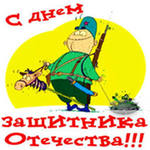 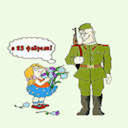 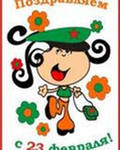 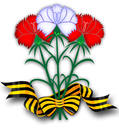 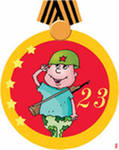 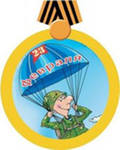 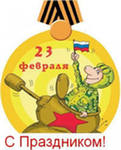 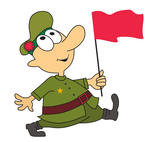 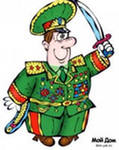 Использованные  Интернет-ресурсы: http://www.uroki.net/scenar/scenar74.htmhttp://primorsk2010v.ucoz.ru/load/scenarii_prazdnikov_jubileev_svadeb/http://images.yandex.ru/yandsearch?text=%D1%80%D0%B8%D1%81%D1%83%D0%BD%D0%BA%D0%B8%20%D0%B4%D0%B5%D0%BD%D1%8C%20%D0%B7%D0%B0%D1%89%D0%B8%D1%82%D0%BD%D0%B8%D0%BA%D0%B0%20%D0%BE%D1%82%D0%B5%D1%87%D0%B5%D1%81%D1%82%D0%B2%D0%B0&stype=image&noreask=1&lr=43